Publicado en Sagunto el 20/07/2021 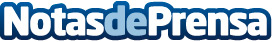 La importancia del cubrecolchon para la cuna según Protectorcolchon.esLos cubre colchones son una gran opción para incluir en cualquier tipo de cunaDatos de contacto:Ramiro Perez681997458Nota de prensa publicada en: https://www.notasdeprensa.es/la-importancia-del-cubrecolchon-para-la-cuna Categorias: Interiorismo Consumo Industria Téxtil http://www.notasdeprensa.es